Принято педсоветом                                                              УтверждаюМБОУ СОШ №19                                             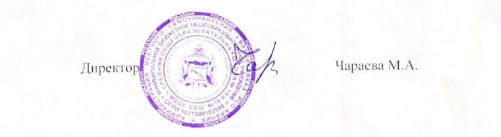 Протокол №1                                                                       «01» 09. 2023г.От 31.08.2023ПРОГРАММА ВНЕУРОЧНОЙ ДЕЯТЕЛЬНОСТИ «ПОДГОТОВКА К ВПР ПО МАТЕМАТИКЕ»2023-2024 УЧ. ГОД7 классУчитель: Болатаева Р.Г.Владикавказ2023ПЛАН ПОДГОТОВКИ К ВПР ПО МАТЕМАТИКЕ2023-2024 УЧ. ГОДУчитель математики: Болатаева Рената Гочаевна.Класс: 7 Цель: Принятие комплексных мер, направленных на повышение успеваемости и качества знаний учащихся, подготовить учащихся к успешному прохождению ВПР.Задачи:- познакомить учащихся с типами заданий ВПР  и способами их решения;- вести систематическую работу по решению заданий, тестов ВПР;- приобщить учащихся к работе с математической литературой и  интернет ресурсами.ЗАНЯТИЯ В РАМКАХ КОТОРЫХ ПРОВОДИТСЯ ПОДГОТОВКА К ВПР7 КЛАСССТРУКТУРА ВАРИАНТА ПРОВЕРОЧНОЙ РАБОТЫ. 7 КЛАССРабота содержит 16 заданий.
В заданиях 1-9, 11 и 13 необходимо записать только ответ.
В задании 12 нужно отметить точки на числовой прямой.
В задании 15 требуется схематично построить график функции.
В заданиях 10, 14, 16 требуется записать решение и ответ.

Система оценивания выполнения отдельных заданий и проверочной работы в целомПравильное решение каждого из заданий 1-11, 13, 15 оценивается 1 баллом.Задание считается выполненным верно, если ученик дал верный ответ: записал правильное число, правильную величину; изобразил правильный рисунок.
Выполнение заданий 12, 14, 16 оценивается от 0 до 2 баллов.
Максимальный первичный балл — 19.Рекомендации по переводу первичных баллов в отметки по пятибалльной шкале.Продолжительность проверочной работыНа выполнение проверочной работы по математике даётся 90 минут.ИСТОЧНИКИ Кимов:Всероссийская проверочная работа. Математика. 7-й класс. 2021 - 2023 гг. (образцы, варианты) https://math100.ru/egeprofil-statgrad/Подготовка к написанию ВПР за курс предыдущего класса, повторение заданий, решение типовых вариантовсентябрь-октябрьЗнакомство учащихся и их родителей с организационными вопросами проведения ВПР, демонстрационными вариантами ВПР, критериями оценивания, методическими рекомендациямиоктябрь-январьСоздание банка демонстрационных версий материалов, методической литературы и пособий для подготовки к ВПРв течение учебного годаВ классные работы задания ВПР  включать в любой этап урока от устного счета до итогового повторенияв течение учебного годаВключать в классные и домашние работы задания на повторение и формирование навыков владения ключевым темами программы ВПРв течение учебного годаОсобое внимание уделять рассмотрению и отработке «трудных, западающих» тем учебного предмета, по результатам ВПР  прошлых летв течение учебного годаПрактическая отработка с обучающимися правил оформления работ ВПРдекабрь-апрельПроведение дополнительных занятий по ВПР в рамках урочной и внеурочной деятельности (планы ниже)сентябрь-майРешение вариантов ВПРдекабрь-апрельПроведение пробных ВПРфевраль-апрельРабота со слабоуспевающими обучающимися в течение годаАнализ результатов проверочных работ. Доведение результатов до обучающихся, родителей. Выводы.апрель-майПовторение тем, представленных в ВПР,  отработка заданий.в течение года№ п/пТемаДатаДата№ п/пТемаПланФакт1-2Числа и вычисления с обыкновенными дробями, смешанными числами3-4Числа и вычисления с десятичными дробями5-6Чтение и информации, представленную в виде таблиц, диаграмм7-8Числовые выражения реальных величин с использованием разных систем измерения9-10Решение задач на проценты11-12Решение несложных логических задач13-14Чтение информации, представленную в виде таблиц, диаграмм15-16Построение графика линейной функции17-18Решение уравнений19-20Решение практических задач21-22Преобразование выражение23-24Сравнение рациональных чисел25-26Решение геометрических задач27-28Представление данных в виде таблиц, графиков, диаграмм29-30Решение задач разных типов31-34Решение тестов ВПРИТОГООтметка по пятибалльной шкале2345Первичные баллы0-67-1112-1516-19